http://revistas.ups.edu.ec/index.php/universitasISSN: 1390-3837  E-ISSN: 1390-8634PortadaTipo de artículo- Investigaciones- Informes- Estudios x (ensayo)- ExperienciasAutores (máximo tres autores y por orden de prelación):- Marina, Larrondo, Ciudad de Buenos Aires, ArgentinaTítulo: Participación y escolarización de la política: Reflexiones sobre lo político en la escuela Subtítulo (opcional) (sólo en casos excepcionales y si son imprescindibles para anclar el título).En español (máximo 60 caracteres).Filiación profesional institucionalDra. Marina LarrondoCentro de Investigaciones Sociales/IDES-Consejo  Nacional de Investigaciones Científicas y Técnicas (CONICET)  -Investigadora Asistente del Consejo Nacional de Investigaciones Científicas y Técnicas (CONICET)-Argentina.  Responsable de correspondenciaMarina LarrondoAraoz 2838 – Ciudad Autónoma de Buenos Aires – Argentina. (C1425DGT)Tfno.: (54 11) 4804-4949 ; Teléfono celular: (54 11) 1523371558 E-mail: mlarrondo@udesa.edu.arInstitución responsable de la investigación y/o soporte financiero (en su caso)CONICET-ArgentinaBeca doctoral Tipo II- Beca Postdoctoral Interna (2011-13 y 2015-2016)Investigadora AsistenteAntecedentes de difusión (en su caso)Presentado parcialmente como comunicación al-I Bienal Latinoamericana de Infancias y Juventudes. Ponencia presentada: “¿Una política escolarizada? Participación política y escuela media. El caso de la provincia de Buenos Aires (Argentina). 1983-2013” Mesa 26: “Procesos, Trayectorias y desplazamientos de las formas de socializaciones, producción de subjetivaciones políticas y ciudadanías en contextos sociales y escolares diversos" Publicada en Actas. Universidad de Manizales, Caldas, Colombia, 19 al 21 de Noviembre de 2014 -XXXII Congreso de  Studies Association –LASA 2014 “Democracy and Memory”. Ponencia presentada: “¿El mejor lugar para los jóvenes es la política? Participación de los estudiantes secundarios y políticas educativas durante el kirchnerismo”. Panel  837 “Estado, Juventud y activismo: tramando relaciones”.Chicago, Estados Unidos de América, 21-24 de Mayo de 2014. No publicada.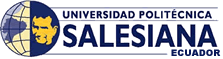 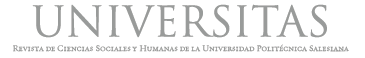 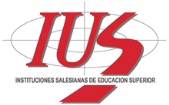 